ATTACHMENT C - Site Maps - 32 Industrial Drive, Mayfield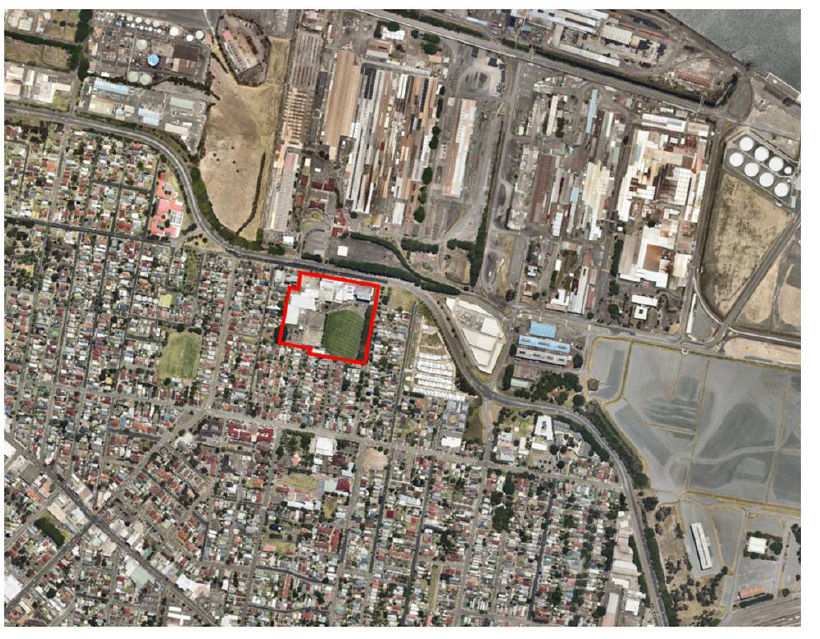 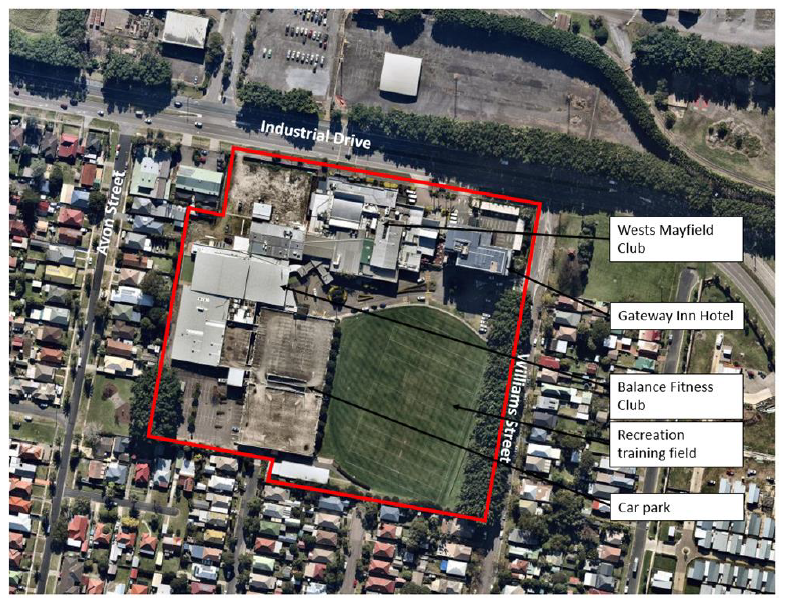 